Бушуйская основная школа- филиал муниципального бюджетного общеобразовательного учреждения «Кириковская средняя школа»РАБОЧАЯ ПРОГРАММАпо предмету «Алгебра» для учащихся 7 класса Бушуйской основной школы - филиала муниципального бюджетного общеобразовательного учреждения «Кириковская средняя школа»Составил: учитель математики Пистер Дарья Владимировна2022-2023 учебный год
Пояснительная записка.Настоящая рабочая программа по предмету «Алгебра» для учащихся 7 класса составлена на основании учебного плана 6-9 классов муниципального бюджетного общеобразовательного учреждения  «Кириковская средняя школа» на 2022-2023 учебный год в режиме пятидневной рабочей недели от 31.08.2022, основной образовательной программы основного общего образования муниципального бюджетного общеобразовательного учреждения «Кириковская средняя школа» от 07.03.2019 года, утвержденной приказом по учреждению № 71-од, федерального государственного образовательного стандарта основного общего образования, утвержденного Приказом Министерства образования и науки Российской Федерации от 17.12.2010 № 1897, устава школы, Положения о формах, периодичности и порядке проведения промежуточной аттестации учащихся муниципального бюджетного общеобразовательного учреждения «Кириковская средняя школа», положения о рабочей программе педагога Бушуйской основной школы муниципального бюджетного общеобразовательного учреждения «Кириковская средняя школа» реализующего предметы, курсы и дисциплины общего образования от 30 мая 2019 года.Рабочая программа рассчитана на 105 часов в неделю.     Промежуточная аттестация проводится в период с 24.04.2022 по 15.05.2022г., в форме контрольной работы.В том числе в основе настоящей рабочей программы лежат следующие документы:- Учебно-методический комплект «Алгебра. 7 класс» авторов А.Г. Мерзляка, В.Б. Полонского, М.С. Якира. - Постановление Главного государственного санитарного врача РФ от 28 сентября 2020 г. N 28 "Об утверждении санитарных правил СП 2.4.3648-20 "Санитарно-эпидемиологические требования к организациям воспитания и обучения, отдыха и оздоровления детей и молодежи";Цели обученияОвладение системой математических знаний и умений, необходимых для применения в практической деятельности, изучения смежных дисциплин, продолжения образования;Интеллектуальное развитие, формирование качеств личности, необходимых человеку для полноценной жизни в современном обществе, свойственных математической деятельности: ясности и точности мысли, критичности мышления, интуиции, логического мышления, элементов алгоритмической культуры, пространственных представлений, способности к преодолению трудностей;Формирование представлений об идеях и методах математики как универсального языка науки и техники, средства моделирования явлений и процессов;Воспитание культуры личности, отношения к математике как к части общечеловеческой культуры, формирование понимания значимости математики для научно-технического прогресса.	Задачи обученияПриобретение математических знаний и умений;овладение обобщенными способами мыслительной, творческой деятельности;освоение компетенций (учебно-познавательной, коммуникативной, рефлексивной, личностного саморазвития, информационно-технологической, ценностно-смысловой).2. Планируемые результаты освоения предмета.Алгебраические выраженияВыпускник научится:оперировать понятиями «тождество», «тождественные преобразования», решать задачи, содержащие буквенные данные, работать с формулами;выполнять преобразования выражений, содержащих степени с целыми показателями;выполнять тождественные преобразования рациональных выражений на основе правил действий над многочленами и алгебраическими дробями;выполнять разложение многочленов на множителиВыпускник получит возможность:выполнить многошаговые преобразования рациональных выражений, применяя широкий выбор способов и приёмов;применять тождественные преобразования для решения задач из различных разделов курса.УравненияВыпускник научится:решать основные виды рациональных уравнений с одной переменной, системы двух  уравнений с двумя переменными;понимать уравнение как важнейшую математическую модель для описания и изучения разнообразных  реальных ситуаций, решать текстовые задачи алгебраическим методом;применять графические представления для исследования уравнений, исследования и решения систем уравнений с двумя переменными.Выпускник получит  возможность:Овладеть специальными приёмами решения уравнений и систем уравнений;  уверенно применять аппарат уравнений для решения разнообразных задач из математики, смежных предметов, практики;Применять графические представления для исследования уравнений, систем уравнений, содержащих буквенные коэффициенты.ФункцииВыпускник научится:Понимать и использовать функциональные понятия  (термины, символические обозначения); Строить графики элементарных функций, исследовать свойства числовых функций на основе изучения поведения их графиков;Понимать функцию как важнейшую математическую модель для описания процессов и явлений окружающего мира, Выпускник получит  возможность:Проводить исследования, связанные с изучением  свойств функции, в том числе с использованием компьютера; на основе графиков изученных функций строить более сложные  графики (кусочно-заданные, с выколотыми точками и т.п.);Использовать функциональные представления  и свойства функции решения математических задач из различных разделов курса;Личностные, метапредметные и предметные результатыосвоения содержания курсаПрограмма позволяет добиваться следующих результатов освоения образовательной программы основного общего образования:личностные:ответственного отношения к учению, готовности и способности обучающихся к саморазвитию и самообразованию на основе мотивации к обучению и познанию;формирования коммуникативной компетентности в общении и сотрудничестве со сверстниками, старшими и младшими в образовательной, учебно-исследовательской, творческой и других видах деятельности;умения ясно, точно, грамотно излагать свои мысли в устной и письменной речи, понимать смысл поставленной задачи, выстраивать аргументацию, приводить примеры и контрпримеры;первоначального представления о математической науке как сфере человеческой деятельности, об этапах её развития, о её значимости для развития цивилизации, осознания вклада отечественных учёных в развитие мировой науки, патриотизма, уважения к Отечествукритичности мышления, умения распознавать логически некорректные высказывания, отличать гипотезу от факта;креативности мышления, инициативы, находчивости, активности при решении арифметических задач;умения контролировать процесс и результат учебной математической деятельности;формирования способности к эмоциональному восприятию математических объектов, задач, решений, рассуждений;метапредметные:умения самостоятельно определять цели своего обучения, ставить и формулировать для себя новые задачи в учёбе, развивать мотивы и        интересы своей познавательной деятельности;способности самостоятельно планировать альтернативные пути достижения целей, осознанно выбирать наиболее эффективные способы решения учебных и познавательных задач;умения осуществлять контроль по образцу и вносить необходимые коррективы;способности адекватно оценивать правильность или ошибочность выполнения учебной задачи, её объективную трудность и собственные возможности её решения;умения устанавливать причинно-следственные связи; строить логические рассуждения, умозаключения (индуктивные, дедуктивные и по аналогии) и выводы;умения создавать, применять и преобразовывать знаково-символические средства, модели и схемы для решения учебных и познавательных задач;развития способности организовывать учебное сотрудничество и совместную деятельность с учителем и сверстниками: определять цели, распределять функции и роли участников, взаимодействовать и находить общие способы работы; умения работать в группе: находить общее решение и разрешать конфликты на основе согласования позиций и учёта интересов; слушать партнёра; формулировать, аргументировать и отстаивать своё мнение;формирования учебной и обще пользовательской компетентности в области использования информационно-коммуникационных технологий;первоначального представления об идеях и о методах математики как об универсальном языке науки и техники;развития способности видеть математическую задачу в других дисциплинах, в окружающей жизни;умения находить в различных источниках информацию, необходимую для решения математических проблем, и представлять её в понятной форме; принимать решение в условиях неполной и избыточной, точной и вероятностной информации;умения понимать и использовать математические средства наглядности (рисунки, чертежи, схемы и др.) для иллюстрации, интерпретации, аргументации;умения выдвигать гипотезы при решении учебных задач и понимания необходимости их проверки;понимания сущности алгоритмических предписаний и умения действовать в соответствии с предложенным алгоритмом;умения самостоятельно ставить цели, выбирать и создавать алгоритмы для решения учебных математических проблем;способности планировать и осуществлять деятельность, направленную на решение задач исследовательского характера;предметные:1) осознание значения математики для повседневной жизни человека; 2) представления о математической науке как сфере математической деятельности, об этапах её развития, о её значимости для развития цивилизации;3) умения работать с математическим текстом (структурирование, извлечение необходимой информации), точно и грамотно выражать свои мысли в устной и письменной речи, применяя математическую терминологию и символику, использовать различные языки математики (словесный, символический, графический), развития способности обосновывать суждения, проводить классификацию;4) владения базовым понятийным аппаратом: иметь представление о числе, дроби, процентах, об основных геометрических объектах (точка, прямая, ломаная, угол, многоугольник, многогранник, круг, окружность, шар, сфера и пр.), формирования представлений о статистических закономерностях в реальном мире и различных способах их изучения;5) практически значимые математические умения и навыки, их применение к решению математических и нематематических задач, предполагающие умения:выполнять вычисления с натуральными числами, обыкновенными и десятичными дробями положительными и отрицательными числами;решать текстовые задачи арифметическим способом и с помощью уравнений;использовать буквенную символику для записи общих утверждений, формул, выражений, уравнений;строить на координатной плоскости точки по заданным координатам, определять координаты точек; читать и использовать информацию, представленную в виде таблицы, диаграммы (столбчатой или круговой), в графическом виде.3. Содержание учебного предмета.Алгебраические выражения      Выражение с переменными. Значение выражения с переменными. Тождество. Тождественные преобразования алгебраических выражений. Доказательство тождеств.       Степень с натуральным показателем и её свойства. Одночлены. Одночлен стандартного вида. Степень одночлена. Многочлены. Многочлен стандартного вида. Степень многочлена.  Сложение, вычитание и умножение многочленов. Формулы сокращённого умножения: квадрат суммы и квадрат разности двух выражений, произведение суммы и разности двух выражений. Разложение многочлена на множители. Вынесение множителя за скобки. Метод группировки. Разность квадратов двух выражений. Сумма и разность кубов двух выражений. Уравнения   Уравнение с одной переменной. Корень уравнения.   Равносильные уравнения.  Свойства уравнений с одной переменной. Уравнение как математическая модель реальной ситуации.   Линейное уравнение.     Уравнение с двумя переменными. График уравнения с двумя переменными. Линейное уравнение с двумя переменными и его график.	Системы уравнений с двумя переменными.  Графический метод решения системы уравнений с двумя переменными.  Решение систем уравнений методом подстановки и сложения. Система двух уравнений с двумя переменными как модель реальной ситуации.ФункцииЧисловые функцииФункциональные зависимости между величинами. Понятие функции.Функция как математическая модель реального процесса. Областьопределения и область значений функции. Способы задания функции. Линейная функция ее свойства и график.Алгебра в историческом развитии.Зарождение алгебры, книга о восстановлении и противопоставлении Мухаммеда аль-Хорезми. История формирования математического языка. Как строили мост между алгеброй и геометрией. Количество контрольных работ: 7 класс-8        4. Тематическое планирование с указанием часов на освоение каждой темы.(по 3часа в неделю, всего 105 часа)Необходимо 4 часа в расписании до 26.05.20235. Список литературы, используемый при оформлении рабочей программы.1. А.Г. Мерзляк, В.Б. Полонский, М.С.Якир Алгебра. 7 класс: учебник для учащихся общеобразовательных учреждений – М.: « Вентана-Граф», 2016.2. А. Г. Мерзляк, В.Б. Полонский, М.С. Якир. Алгебра. 7 класс Методическое пособие для учителей.– М.: « Вентана- Граф», 2016.СОГЛАСОВАНО:заместитель директора по учебно-воспитательной работе Сластихина Н.П._______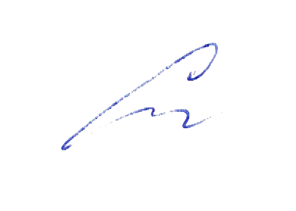 «30» августа 2022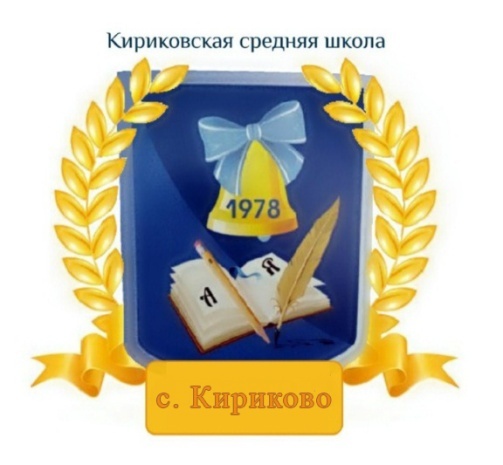 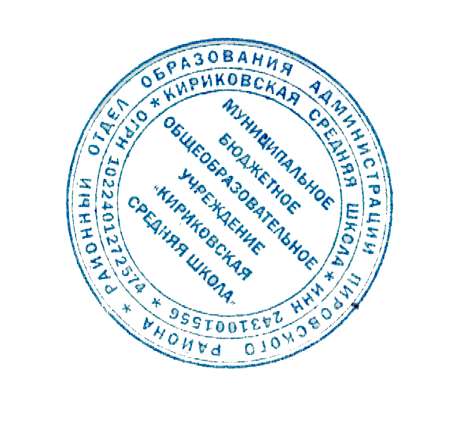 УТВЕРЖДАЮ:Директор муниципального бюджетного общеобразовательного учреждения «Кириковская средняя школа»_________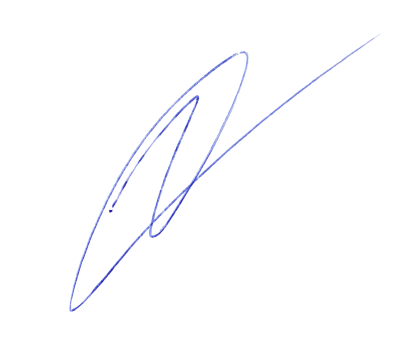 Ивченко О.В.«30» августа 2022 года№урокаНазвание раздела (количество часов).Тема урокаДатаГлава 1. Линейное уравнение с одной переменной. 15ч.1Введение в алгебру01.09.222Введение в алгебру05.09.223Введение в алгебру07.09.224Линейное уравнение с одной переменной09.09.225Линейное уравнение с одной переменной12.09.226Линейное уравнение с одной переменной14.09.227Линейное уравнение с одной переменной16.09.228Линейное уравнение с одной переменной19.09.229Решение задач с помощью уравнений21.09.2210Решение задач с помощью уравнений23.09.2211Решение задач с помощью уравнений26.09.2212Решение задач с помощью уравнений28.09.2213Решение задач с помощью уравнений30.09.2214Повторение и систематизация учебного материала03.10.2215Контрольная работа № 1 по теме: «Линейное уравнение с одной переменной»05.10.22Глава 2 Целые выражения.  52ч.16Тождественно равные выражения. Тождества.07.10.2217Тождественно равные выражения. Тождества10.10.2218Тождественно равные выражения. Тождества12.10.2219Тождественно равные выражения. Тождества14.10.2220Тождественно равные выражения. Тождества17.10.2221Свойство степени с натуральным показателем19.10.2222Свойство степени с натуральным показателем21.10.2223Свойство степени с натуральным показателем24.10.2224Одночлены26.10.2225Одночлены28.10.2226Многочлены07.11.2227Сложение и вычитание многочленов.09.11.2228Сложение и вычитание многочленов11.11.2229Сложение и вычитание многочленов14.11.2230Контрольная работа № 2 по теме: «Степень с натуральным показателем»16.11.2231Сложение и вычитание многочленов18.11.2232Сложение и вычитание многочленов21.11.2233Сложение и вычитание многочленов23.11.2234Сложение и вычитание многочленов25.11.2235Умножение многочлена на многочлен28.11.2236Умножение многочлена на многочлен30.11.2237Умножение многочлена на многочлен02.12.2238Умножение многочлена на многочлен05.12.2239Разложение многочлена на множители. Вынесение общего множителя за скобки.07.12.2240Разложение многочлена на множители. Вынесение общего множителя за скобки.09.12.2241Разложение многочлена на множители. Вынесение общего множителя за скобки.12.12.2242Разложение многочлена на множители. Метод группировки14.12.2243Разложение многочлена на множители. Метод группировки16.12.2244Разложение многочлена на множители. Метод группировки19.12.2245Контрольная работа № 3 по теме: «Разложение многочлена на множители»21.12.2246Произведение разности и суммы двух выражений23.12.2247Произведение разности и суммы двух выражений26.12.2248Произведение разности и суммы двух выражений28.12.2249Произведение разности и суммы двух выражений09.01.2350Произведение разности и суммы двух выражений11.01.2351Квадрат суммы и квадрат разности двух выражений13.01.2352Квадрат суммы и квадрат разности двух выражений16.01.2353Квадрат суммы и квадрат разности двух выражений18.01.2354Квадрат суммы и квадрат разности двух выражений20.01.2355Преобразование многочлена в квадрат суммы или разности двух выражений23.01.2356Преобразование многочлена в квадрат суммы или разности двух выражений25.01.2357Преобразование многочлена в квадрат суммы или разности двух выражений27.01.2358Контрольная работа № 4 по теме: «Формулы сокращенного умножения»30.01.2359Сумма и разность кубов двух выражений01.02.2360Сумма и разность кубов двух выражений03.02.2361Сумма и разность кубов двух выражений06.02.2362Сумма и разность кубов двух выражений08.02.2363Сумма и разность кубов двух выражений10.02.2364Сумма и разность кубов двух выражений13.02.2365Сумма и разность кубов двух выражений15.02.2366Сумма и разность кубов двух выражений17.02.2367Контрольная работа № 5 по теме: «Целые выражения»20.02.23Глава 3 Функция.  12ч.68Связи между величинами. Функция.22.02.2369Связи между величинами. Функция27.02.2370Способы задания функции01.03.2371Способы задания функции03.03.2372График функции06.03.2373График функции10.03.2374Линейная функция, и свойства ее график13.03.2375Линейная функция, и свойства ее график15.03.2376Линейная функция, и свойства ее график17.03.2377Линейная функция, и свойства ее график20.03.2378Повторение и систематизация учебного материала22.03.2379Контрольная работа № 6 по теме: «Функция»24.03.23Глава 4 Системы линейных уравнений с двумя переменными.  19ч.80Уравнения с двумя переменными03.04.2381Уравнения с двумя переменными05.04.2382Линейное уравнение с двумя переменными и его график07.04.2383Линейное уравнение с двумя переменными и его график10.04.2384Линейное уравнение с двумя переменными и его график12.04.2385Системы уравнений с двумя переменными. Графический метод решения системы двух линейных уравнений с двумя переменными14.04.2386Системы уравнений с двумя переменными. Графический метод решения системы двух линейных уравнений с двумя переменными17.04.2387Системы уравнений с двумя переменными. Графический метод решения системы двух линейных уравнений с двумя переменными19.04.2388Решение систем линейных уравнений методом подстановки21.04.2389Решение систем линейных уравнений методом подстановки24.04.2390Решение систем линейных уравнений методом сложения26.04.2391Решение систем линейных уравнений методом сложения28.04.2392Решение систем линейных уравнений методом сложения03.05.2393Решение задач с помощью систем линейных уравнений05.05.2394Решение задач с помощью систем линейных уравнений10.05.2395Промежуточная аттестация в форме контрольной работы12.05.2396Решение задач с помощью систем линейных уравнений15.05.2397Повторение и систематизация учебного материала17.05.2398Контрольная работа № 7 по теме: «Системы уравнений с двумя переменными»19.05.23Повторение. 7ч.99Повторение курса 7 класса22.05.23100Повторение курса 7 класса24.05.23101Повторение курса 7 класса26.05.23102Повторение курса 7 класса103Повторение курса 7 класса104Повторение курса 7 класса     105Повторение курса 7 класса